STUDY OF THE PHYSICOCHEMICAL PROPERTIES OF MATERIALS REQUIRED FOR HYDROGEN ENERGYТУСЕЕВ ТУРГАРА1, ТОКСАНБАЕВ ЖАКСЫЛЫК КОГАДЖАНУЛЫ1, ЗУЛЬБУХАРОВА ЭЛЬМИРА МУКАНОВНА1, СЕРГАЗИЕВА КАЛДЫКУЛЬ11 Казахский национальный университет им. Адь-ФарабиТип: статья в сборнике трудов конференции Язык: казахский Год издания: 2019Страницы: 183-187ИСТОЧНИК:ИСТОЧНИК:СИНЕРГИЯ НАУКИ И ПРАКТИКИ В КОНТЕКСТЕ ИННОВАЦИОННЫХ ПРОРЫВОВ В РАЗВИТИИ ЭКОНОМИКИ И ОБЩЕСТВА: НАЦИОНАЛЬНЫЙ И МЕЖДУНАРОДНЫЕ АСПЕКТЫ
Сборник научных статей по итогам Международной научно-практической конференции. 2019
Издательство: Санкт-Петербургский государственный экономический университет (Санкт-Петербург)КОНФЕРЕНЦИЯ:КОНФЕРЕНЦИЯ:СИНЕРГИЯ НАУКИ И ПРАКТИКИ В КОНТЕКСТЕ ИННОВАЦИОННЫХ ПРОРЫВОВ В РАЗВИТИИ ЭКОНОМИКИ И ОБЩЕСТВА: НАЦИОНАЛЬНЫЙ И МЕЖДУНАРОДНЫЕ АСПЕКТЫ
Санкт-Петербург, 09-10 декабря 2019 г.
Организаторы: Санкт-Петербургский Центр Системного АнализаКЛЮЧЕВЫЕ СЛОВА:КЛЮЧЕВЫЕ СЛОВА:ДАТЧИК ВОДОРОДА, ПРОТОННАЯ ПРОВОДИМОСТЬ, ТЕРМОДОРЕСПИРАТИВНАЯ СПЕКТРОСКОПИЯ, HYDROGEN SENSOR, PROTON CONDUCTIVITY, THERMORESPIRATORY SPECTROSCOPYАННОТАЦИЯ:АННОТАЦИЯ:Потребление нефти и газа в XX веке резко возросло. Частые перевозки нефтепродуктов также вызвали много экологических катастроф. Из-за аварии танков и поломки нефтепроводов морская нефть может угрожать жизни. Быстрое развитие транспорта и современной энергетики привело к резкому ухудшению человечества и ухудшению состояния окружающей среды за последнее десятилетие. Истощение запасов ресурсов позволит увеличить количество атомных электростанций в промышленно развитых странах. Проблема обращения с радиоактивными отходами является острой. Принимая во внимание опасность этого развития, ученые сосредоточились на возобновляемых источниках энергии, в том числе водородной.БИБЛИОМЕТРИЧЕСКИЕ ПОКАЗАТЕЛИ:БИБЛИОМЕТРИЧЕСКИЕ ПОКАЗАТЕЛИ:АЛЬТМЕТРИКИ:АЛЬТМЕТРИКИ:ОПИСАНИЕ НА АНГЛИЙСКОМ ЯЗЫКЕ:ОПИСАНИЕ НА АНГЛИЙСКОМ ЯЗЫКЕ:ОПИСАНИЕ НА АНГЛИЙСКОМ ЯЗЫКЕ:ОПИСАНИЕ НА АНГЛИЙСКОМ ЯЗЫКЕ:ИССЛЕДОВАНИЕ ФИЗИКО-ХИМИЧЕСКИХ СВОЙСТВ МАТЕРИАЛОВ, ТРЕБУЕМЫХ ДЛЯ ВОДОРОДНОЙ ЭНЕРГИИTuseyev T., Toksanbayev Zh.K., Zhulbuxarova E.M., Sergazieva K.ИССЛЕДОВАНИЕ ФИЗИКО-ХИМИЧЕСКИХ СВОЙСТВ МАТЕРИАЛОВ, ТРЕБУЕМЫХ ДЛЯ ВОДОРОДНОЙ ЭНЕРГИИTuseyev T., Toksanbayev Zh.K., Zhulbuxarova E.M., Sergazieva K.ИССЛЕДОВАНИЕ ФИЗИКО-ХИМИЧЕСКИХ СВОЙСТВ МАТЕРИАЛОВ, ТРЕБУЕМЫХ ДЛЯ ВОДОРОДНОЙ ЭНЕРГИИTuseyev T., Toksanbayev Zh.K., Zhulbuxarova E.M., Sergazieva K.Oil and gas consumption increased sharply in the 20th century. Frequent transportation of petroleum products has also caused many environmental disasters. Due to a tank accident and a breakdown in oil pipelines, offshore oil can be life threatening. The rapid development of transport and modern energy has led to a sharp deterioration in humanity and environmental degradation over the past decade. Depletion of resources will increase the number of nuclear power plants in industrialized countries. The problem of radioactive waste management is an acute one. Taking into account the danger of this development, scientists focused on renewable energy sources, including hydrogen.Oil and gas consumption increased sharply in the 20th century. Frequent transportation of petroleum products has also caused many environmental disasters. Due to a tank accident and a breakdown in oil pipelines, offshore oil can be life threatening. The rapid development of transport and modern energy has led to a sharp deterioration in humanity and environmental degradation over the past decade. Depletion of resources will increase the number of nuclear power plants in industrialized countries. The problem of radioactive waste management is an acute one. Taking into account the danger of this development, scientists focused on renewable energy sources, including hydrogen.Oil and gas consumption increased sharply in the 20th century. Frequent transportation of petroleum products has also caused many environmental disasters. Due to a tank accident and a breakdown in oil pipelines, offshore oil can be life threatening. The rapid development of transport and modern energy has led to a sharp deterioration in humanity and environmental degradation over the past decade. Depletion of resources will increase the number of nuclear power plants in industrialized countries. The problem of radioactive waste management is an acute one. Taking into account the danger of this development, scientists focused on renewable energy sources, including hydrogen.eLIBRARY ID: 41577283eLIBRARY ID: 41577283ISBN: 978-5-7310-4779-1СИНЕРГИЯ НАУКИ И ПРАКТИКИ В КОНТЕКСТЕ ИННОВАЦИОННЫХ ПРОРЫВОВ В РАЗВИТИИ ЭКОНОМИКИ И ОБЩЕСТВА: НАЦИОНАЛЬНЫЙ И МЕЖДУНАРОДНЫЕ АСПЕКТЫ
Сборник научных статей по итогам Международной научно-практической конференцииТип: сборник трудов конференции Язык: русскийГод издания: 2019 Число страниц: 324Издательство: Санкт-Петербургский государственный экономический университет (Санкт-Петербург)КОНФЕРЕНЦИЯ:КОНФЕРЕНЦИЯ:СИНЕРГИЯ НАУКИ И ПРАКТИКИ В КОНТЕКСТЕ ИННОВАЦИОННЫХ ПРОРЫВОВ В РАЗВИТИИ ЭКОНОМИКИ И ОБЩЕСТВА: НАЦИОНАЛЬНЫЙ И МЕЖДУНАРОДНЫЕ АСПЕКТЫ
Санкт-Петербург, 09-10 декабря 2019 г.
Организаторы: Санкт-Петербургский Центр Системного АнализаАННОТАЦИЯ:АННОТАЦИЯ:Сборник включает статьи участников Международной научно-практической конференции «Синергия науки и практики в контексте инновационных прорывов в развитии экономики и общества: национальный и международные аспекты», прошедшей 9-10 декабря 2019 года в городе Санкт-Петербурге на базе Санкт-Петербургского Центра Системного Анализа. Сборник содержит статьи по научным направлениям: астрономия; геодезия; биологические науки; биотехнологии; ветеринарные науки; информационные технологии; исторические науки; медицинские науки; педагогические науки; политические науки; социологические науки; технические науки; туризм; физические науки; филологические науки; философские науки; химические науки; экономические науки; юридические науки. В материалах конференции обсуждаются проблемы различных областей современной науки. Статьи представлены учеными и специалистами Российской Федерации и ближнего зарубежья. Сборник представляет интерес для учёных различных исследовательских направлений, преподавателей, студентов, аспирантов - для всех, кто интересуется развитием современной науки...▼Показать полностьюБИБЛИОМЕТРИЧЕСКИЕ ПОКАЗАТЕЛИ:БИБЛИОМЕТРИЧЕСКИЕ ПОКАЗАТЕЛИ:АЛЬТМЕТРИКИ:АЛЬТМЕТРИКИ:ОГЛАВЛЕНИЕ:ОГЛАВЛЕНИЕ: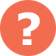 